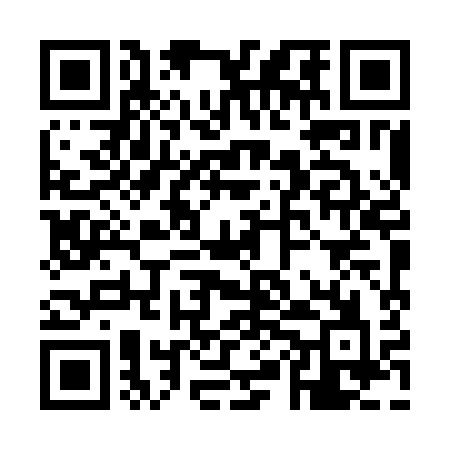 Ramadan times for Tipaza, AlgeriaMon 11 Mar 2024 - Wed 10 Apr 2024High Latitude Method: NonePrayer Calculation Method: Algerian Ministry of Religious Affairs and WakfsAsar Calculation Method: ShafiPrayer times provided by https://www.salahtimes.comDateDayFajrSuhurSunriseDhuhrAsrIftarMaghribIsha11Mon5:415:417:061:004:216:546:548:1512Tue5:395:397:051:004:216:556:558:1613Wed5:385:387:041:004:226:566:568:1714Thu5:365:367:0212:594:226:576:578:1815Fri5:355:357:0112:594:236:586:588:1916Sat5:335:336:5912:594:236:596:598:2017Sun5:325:326:5812:584:237:007:008:2118Mon5:305:306:5612:584:247:017:018:2219Tue5:295:296:5512:584:247:027:028:2320Wed5:275:276:5312:584:257:027:028:2421Thu5:255:256:5212:574:257:037:038:2522Fri5:245:246:5012:574:257:047:048:2623Sat5:225:226:4912:574:267:057:058:2724Sun5:215:216:4712:564:267:067:068:2825Mon5:195:196:4612:564:267:077:078:2926Tue5:185:186:4512:564:277:087:088:3027Wed5:165:166:4312:554:277:087:088:3128Thu5:145:146:4212:554:277:097:098:3229Fri5:135:136:4012:554:277:107:108:3330Sat5:115:116:3912:554:287:117:118:3431Sun5:095:096:3712:544:287:127:128:351Mon5:085:086:3612:544:287:137:138:362Tue5:065:066:3412:544:287:147:148:373Wed5:045:046:3312:534:297:157:158:384Thu5:035:036:3112:534:297:157:158:395Fri5:015:016:3012:534:297:167:168:406Sat5:005:006:2912:534:297:177:178:417Sun4:584:586:2712:524:307:187:188:428Mon4:564:566:2612:524:307:197:198:439Tue4:554:556:2412:524:307:207:208:4410Wed4:534:536:2312:514:307:217:218:45